2. TEDEN POUKA NA DALJAVO: navodila za MAT (23. 3. 2020)Ko smo bili še v šoli, smo se naučili pisno množiti brez prehoda. Pri tem niste imeli težav. Ker, kot kaže, se še nekaj časa ne bomo vrnili v šolske klopi, sem razlago za pisno množenje brez prehoda posnela. Oglejte si »Pisno množenje s prehodom« v YouTubu
https://youtu.be/30sQj-CeOKk.Posnetek si oglejte 2-krat. Prvič samo glejte in poslušajte razlago.Ob 2. gledanju posnetka imejte odprt zvezek in pisalo. V zvezke zapišite naslov PISNO MNOŽENJE S PREODOM. Nato sproti zapisujte račune in jih izračunajte. Upam, da je razlaga dovolj razumljiva.Rešite: D. U. str. 6, 7 ter D. Z. str. 8. 9.POZOR! Množimo od desne proti levi, kar štejemo dalje prištejemo (+)!!! 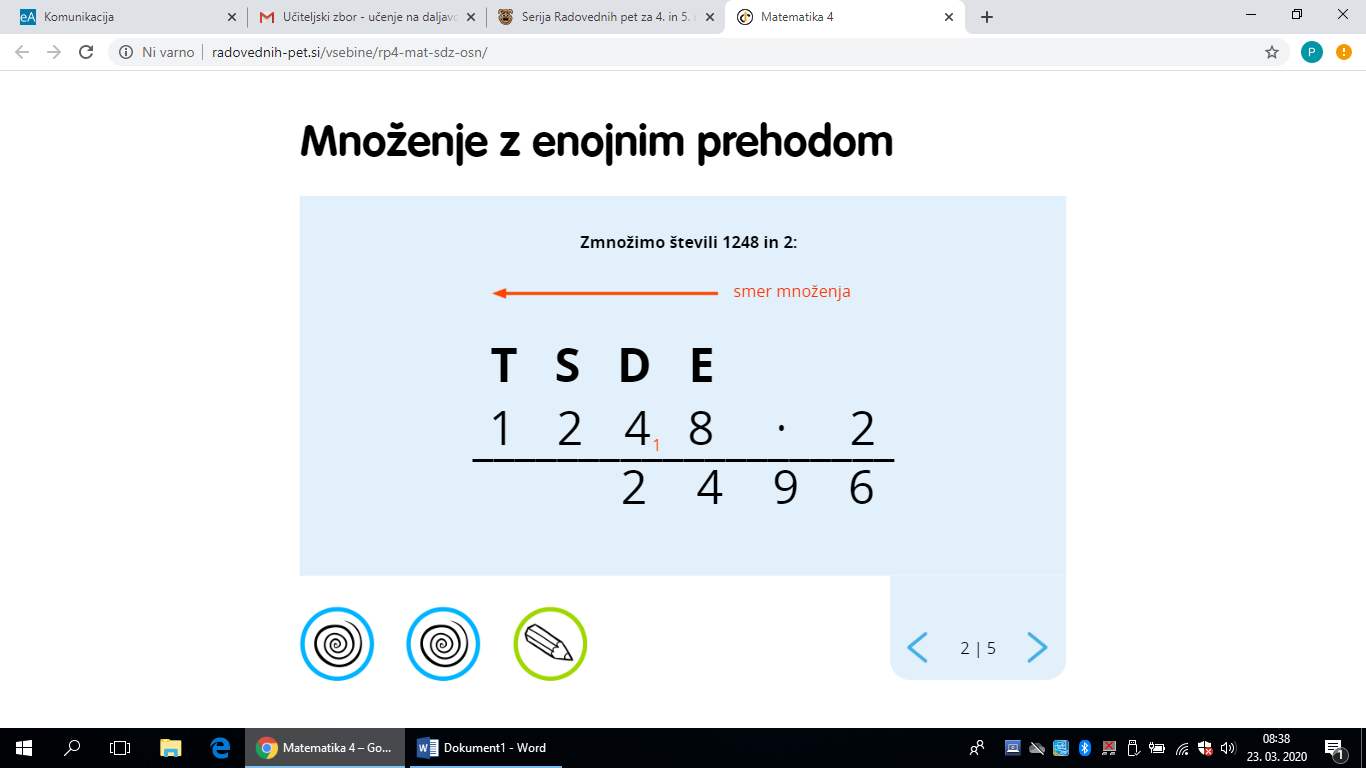 Ko rešite vse naloge v D. U. in D. Z. preverite rezultate s pomočjo rešitev ali kalkulatorja (NE goljufajte😉!).Ko boste končali, na moj mail (petra.spur@ponikva.si) zapišite, kako vam je šlo, koliko napak ste imeli, kje še imate težave oz. da nimate težav in da vam pisno množenje s prehodom ne povzroča težav. V zvezku fotografirajte potek reševanja 3. naloge na str. 7 v D. U. in mi ga pošljite (računi naj bodo pisni!).Na Moji matematiki imate novo domačo nalogo, ki jo rešite do petka, 27. 3. 2020.Pri učenju pisnega množenja s prehodom vam želim veliko uspeha. V primeru vprašanj in nejasnosti sem vam na voljo.Učenci, ki ste se prijavili na tekmovanje Mednarodni matematični kenguru, lahko vadite na https://www.dmfa.si/Tekmovanja/Kenguru/SpletnoTekmovanje.aspx. Naloge in rešitve pa najdete tudi na: https://ucilnice.arnes.si/course/view.php?id=8821#section-3